Publish Your Self AssessmentYou will now attach and/or embed your self-assessment to the bottom of the blog post with the artifact you have chosen. You may choose to make this post private or public. After placing your artifact on a blog post, follow the instructions below.Categories - Self-AssessmentTags - Now tag your post using the tag that corresponds to the competency that you have written about. You can choose more than one. Please use lower case letters and be exact.#creativethinkingcc#communicationcc#criticalthinkingcc#socialresponsibilitycc#personalidentitycc#personalawarenessccUse the Add Document button located at the top of your post page and embed your self-assessment at the bottom of your blog post.Publish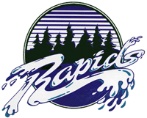 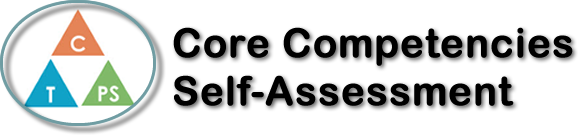 Name: HannahDate: December 9, 2020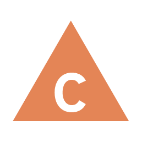 How does the artifact you selected demonstrate strengths & growth in the communication competency?In what ways might you further develop your communication competency?Self-ReflectionFor this assignment, I had to gather significant events or information that happened during 1920s and 1930s from the textbook into a mind map. While brainstorming what to put down on the paper, I demonstrated my critical thinking. There are limited space on the paper, therefore I would not be able to put all the information of the book down. I carefully read and analyze the text and sort out only the needed information. At the end, I managed to show what happened during 1920s and 1930s neatly and clearly on both side of the poster. 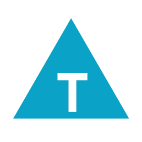 How does the artifact you selected demonstrate strengths & growth in the thinking competencies?In what ways might you further develop your thinking competencies?Self-ReflectionFor this assignment, I had to gather significant events or information that happened during 1920s and 1930s from the textbook into a mind map. While brainstorming what to put down on the paper, I demonstrated my critical thinking. There are limited space on the paper, therefore I would not be able to put all the information of the book down. I carefully read and analyze the text and sort out only the needed information. At the end, I managed to show what happened during 1920s and 1930s neatly and clearly on both side of the poster. 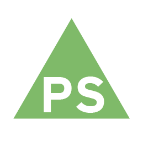 How does the artifact you selected demonstrate strengths & growth in the personal & social competencies?In what ways might you further develop your personal & social competencies?Self-ReflectionFor this assignment, I had to gather significant events or information that happened during 1920s and 1930s from the textbook into a mind map. While brainstorming what to put down on the paper, I demonstrated my critical thinking. There are limited space on the paper, therefore I would not be able to put all the information of the book down. I carefully read and analyze the text and sort out only the needed information. At the end, I managed to show what happened during 1920s and 1930s neatly and clearly on both side of the poster. 